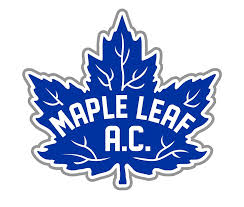 Photo Use Waiver Form2021-2022 SeasonI, ____________________ give permission for my child _____________________ to be in photographs taken and posted to the Maple Leaf Athletic Club social media and website for the duration of the 2021/2022 season.Date: ________________Print Name:________________________Parent/Guardian Signature:_________________